В соответствии с Земельным Кодексом Российской Федерации, Законом Чувашской Республики от 01.04.2011 №10 «О предоставлении земельных участков многодетным семьям в Чувашской Республике» постановлениями администрации Ибресинского района Чувашской Республики от 18.07.2014 № 498 «Об утверждении порядка предоставления в собственность бесплатно многодетным семьям земельных участков, находящихся в муниципальной собственности Ибресинского района Чувашской Республики» и от 17.10.2014 № 716 «Об утверждении Порядка по формированию перечня земельных участков, находящихся в муниципальной собственности Ибресинского района Чувашской Республики и государственная собственность на которые не разграничена, предназначенных для предоставления многодетным семьям в собственность бесплатно», администрация Ибресинского района   п о с т а н о в л я е т: 1. Включить в перечень земельных участков, предназначенных для предоставления многодетным семьям в собственность бесплатно земельные участки:- с кадастровым номером 21:10:150101:1355 общей площадью 1500 кв. м., расположенный по адресу: Чувашская Республика, Ибресинский район, Ширтанское сельское поселение, д. Ширтаны. Категория земель: земли населенных пунктов. Вид разрешенного использования: для ведения личного подсобного хозяйства;- с кадастровым номером 21:10:200103:132 общей площадью 1500 кв. м., расположенный по адресу: Чувашская Республика, Ибресинский район, Буинское сельское поселение, пгт. Буинск, ул. Карла Маркса. Категория земель: земли населенных пунктов. Вид разрешенного использования: для ведения личного подсобного хозяйства;- с кадастровым номером 21:10:060101:1550 общей площадью 1500 кв. м., расположенный по адресу: Чувашская Республика, Ибресинский район, Климовское сельское поселение, с. Климово, ул. Канашская. Категория земель: земли населенных пунктов. Вид разрешенного использования: для ведения личного подсобного хозяйства;- с кадастровым номером 21:10:060101:1551 общей площадью 1500 кв. м., расположенный по адресу: Чувашская Республика, Ибресинский район, Климовское сельское поселение, с. Климово, ул. Канашская. Категория земель: земли населенных пунктов. Вид разрешенного использования: для ведения личного подсобного хозяйства;- с кадастровым номером 21:10:030801:615 общей площадью 1500 кв. м., расположенный по адресу: Чувашская Республика, Ибресинский район, Большеабакасинское сельское поселение, д. Щоркасы, ул. Ленина. Категория земель: земли населенных пунктов. Вид разрешенного использования: для ведения личного подсобного хозяйства.2. Контроль за исполнением настоящего постановления возложить на отдел экономики и управления имуществом администрации Ибресинского района.Заместитель главы администрациирайона – начальник отделасельского хозяйства                                                                                              В.Ф.ГавриловСтепанова Е.Н.22571ЧĂВАШ РЕСПУБЛИКИ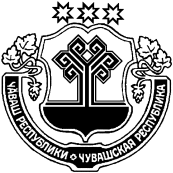 ЧУВАШСКАЯ РЕСПУБЛИКАЙĚПРЕÇ РАЙОН АДМИНИСТРАЦИЙĚ ЙЫШĂНУ                  13.07.2018        370№ Йěпреç поселокě АДМИНИСТРАЦИЯИБРЕСИНСКОГО РАЙОНА ПОСТАНОВЛЕНИЕ                 13.07.2018    № 370  поселок ИбресиО включении в  перечень земельных участков, предназначенных для предоставления многодетным семьям в собственность бесплатно